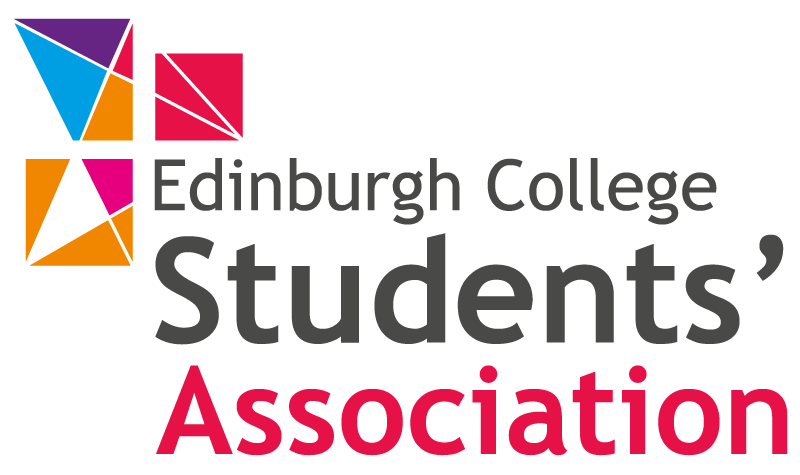 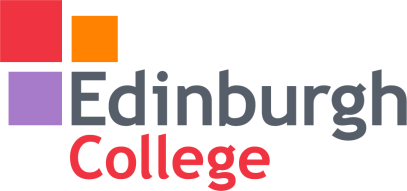 JOB DESCRIPTION        Post:				Go Green Sustainability AssistantSection:			Edinburgh College Students’ Association (ECSA)Pay rate:			Approximately £10 per hourReports to:			Low Carbon Travel OfficerLine Managed by:	ECSA DirectorConditions:	Part time 8 hours per week for 21 weeks (term time only)PURPOSE OF JOBProviding assistance to the Go Green Sustainability Officer with the coordination and effective implementation of the ECSA Go Green project, by promoting sustainable transport and waste reduction to fellow students. Acting as an ambassador for local cycling and walking at Edinburgh College and surrounding areas. Promoting lift sharing, travel planning, and encouraging switching from driving to lower carbon travel methods. Helping with the running of the community fridge and swap shop on campus. The role aims to provide assistance to the Go Green Sustainability Officer by running events and supporting other college activities, whilst developing a local network of volunteer students.This position is funded through the Scottish Government’s Climate Challenge Fund.MAJOR TASKS / ACTIVITIES	The post holder will be expected to carry out the following duties:Provide assistance to the Go Green Sustainability Officer in the coordination and implementation of the ECSA Go Green project.Help increase students’ awareness of climate change and related issues. Help increase awareness of how students’ lifestyles impact on climate change, and what they can do to improve this.To assist with the provision of active travel related information and advice to students, including information on cycling/walking/all-abilities routes, services and activities.Assist with running the campus community fridge and swap shop, to encourage students to use these services to reduce food and textile waste.Assist with dealing with Student enquiries including communication by telephone, face-to-face, email, and social media. Assist with working in partnership with other initiatives within the local community groups to promote and increase sustainable lifestyle changes. Assist with helping promote cycling and walking as part of the College’s wider active travel agenda.Work with the volunteer programme for the Go Greener to College Challenge.Assist with providing written and verbal reports on the progress of the project.Assist with the monitoring of project activities, and the presentation of this data in a variety of formats that best suit the target audience. Assist with overseeing all aspects of day to day operations of the project.Carry out other duties which may be reasonably be required in light of the main purpose of the job.DECISIONS MADE IN THE COURSE OF THE JOBPrioritising requests for data and informationResearching and selecting relevant resources in response to information enquiries Prioritising personal work loadSUPERVISION RECEIVEDDay to day, the post holder will be supervised by the Go Green Sustainability Officer. They will also work closely with the ECSA Director and elected officers, who are normally available for advice and support.CONTACTSInternalGo Green Sustainability OfficerECSA DirectorECSA Elected OfficersEdinburgh College Development Trust ManagerStudentsAcademic and support staff at all levelsExternalTravel companies and organisationsSustainability officers in other institutions and organisationsSupporting agencies such as Keep Scotland Beautiful, Sustrans, Changeworks, and Energy Saving Trust.Environmental Association for Universities and CollegesCollege Development NetworkROLE REQUIREMENTSEDUCATIONAL/VOCATIONAL QUALIFICATIONS The post-holder must be a current student at Edinburgh College.SKILLS & EXPERIENCE REQUIREDStrong demonstrable interest in climate change and carbon emissions reductionExcellent people skills with the ability to enthuse and engage studentsGood ICT skills, including use of Microsoft Office packagesAbility to reach out to individuals and groups in order to build relationships and partnershipsEnthusiasm for, knowledge of, and commitment to active travel and all forms of low carbon behaviourAbility to communicate effectively and confidently with students and staffCOMPLEXITYThe post-holder must:Have the ability to prioritise their own workload, to run various tasks in parallel and to work under pressureHave well-developed communication and inter-personal skills and be able to work with groupsBe able to assess the level of assistance that should be offered to individuals Be able to perform a range of administrative duties, use a wide range of electronic and print-based information sourcesHave the ability to adapt to changes in the low carbon and active travel agendaCREATIVITYThe post-holder must be able to:Communicate effectively with diverse users in a friendly, yet assertive mannerUse imagination and initiative to process a range of enquiries and requests Make recommendations to ECSA on new low carbon activities to engage studentsAssist in the creation of sustainability communications aimed at students SPECIAL CONDITIONSThe post-holder may be required to work occasional evenings to undertake any project works.GENERALEdinburgh College operates a comprehensive programme of Staff Development and Appraisal and the post-holder will be expected to participate in this.The key tasks of the post are not intended to be exhaustive but simply highlight a number of major tasks of the post. The post-holder may be required to undertake additional duties which might reasonably be expected and which form part of the function of the post.  Every job description will be subject to review on an annual basis, or as a result of change in strategic management, or as a result of team/operational requirements, or as a result of agreed staff development and career review needs and objectives, or within six months of appointment. 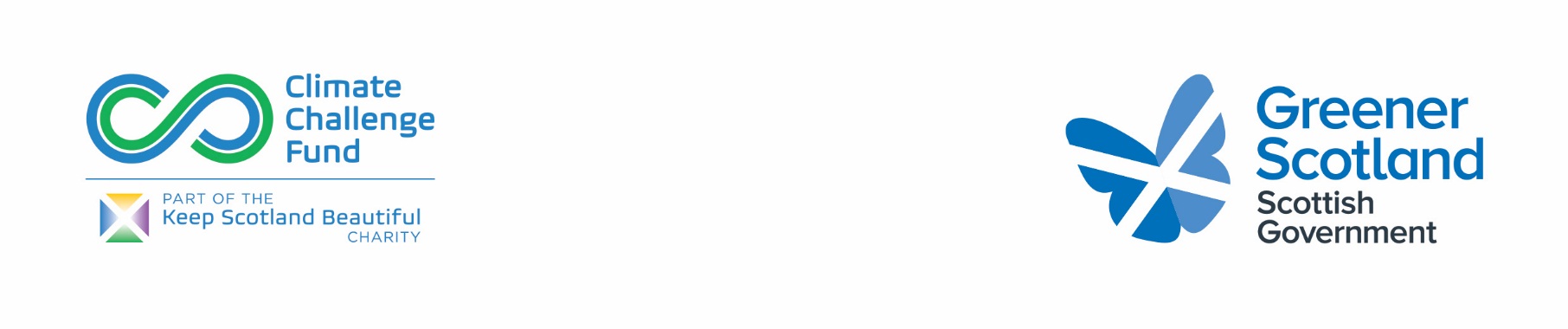 